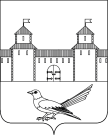 от  30.10.2015  № 497-пОб установке дорожных  знаков в Сорочинском городском округе 	В целях решения вопроса обеспечения безопасности дорожного движения  и создания безаварийных условий движения автотранспорта, в соответствии с Конституцией Российской Федерации, Федеральным Законом  от 06.10.2003г. № 131-ФЗ  «Об общих принципах организации местного самоуправления в Российской Федерации», на основании части 4 статьи 6 Федерального Закона от 10.12.1995г. № 196-ФЗ «О безопасности дорожного движения», руководствуясь статьями 32, 35, 40 Устава Сорочинского городского округа Оренбургской области, администрация Сорочинского городского округа Оренбургской области постановляет:Оборудовать пешеходный переход и установить дорожные знаки 5.19.1, 5.19.2 «Пешеходный переход» по ул. Зеленая в районе дома № 7.(4-шт)Установить дорожные знаки 3.24 «Ограничение максимальной скорости 40» по ул. Мельзавод 10  в районе домов №3, 46, по ул. Березовая в районе домов №36, 62, по ул. Староэлеваторная в районе домов №9, 1.Установить дорожные знаки 2.4 «Уступи дорогу» по ул. Шаталова в районе дома №4, по ул. Березовая в районе домов №37, 38, 14, 13. Установить дорожные знаки 1.23 «Дети» по ул. Мельзавод 10  в районе домов №3, 46,Директору МУП «Санитарная очистка» Хорохорину С.Ю.  на основании заключенного между администрацией города Сорочинска и муниципальным унитарным предприятием «Санитарная очистка» муниципального контракта от 01декабря 2014года №0153300002614000204-1 на выполнение работ и оказание услуг принять все меры по установке дорожных знаков  в соответствии с требованиями ГОСТ Р 52289-2004 «Технические средства организации дорожного движения. Правила применения» и ГОСТ Р 52290-2004.  Контроль за  исполнением настоящего постановления возложить на заместителя главы              администрации Сорочинского городского округа Оренбургской области по оперативному управлению муниципальным хозяйством  Богданова А.А.Настоящее постановление  вступает в силу с момента опубликования.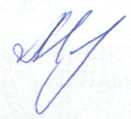 И.о. главы администрации города Сорочинска                                                                                       Т.П. МелентьеваРазослано: в дело, прокуратуре, отделу ЖКХ, благоустройства, дорожного и транспортного хозяйства, Богданову А.А., ГИБДД, МУП «Санитарная очистка», Вагановой Е.В.Администрация Сорочинского городского округа Оренбургской областиП О С Т А Н О В Л Е Н И Е 